Santiago, 07 de diciembre de 2021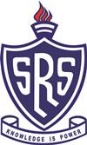 Saint Rose SchoolEstimados Padres y Apoderados (de 1° Básico a 3° Medio):    	Junto con saludarlos y esperando que se encuentren muy bien, les informamos fechas importantes en relación a la finalización del Año Académico 2021 para nuestros alumnos:* Último día de clases:  MIÉRCOLES 15 DE DICIEMBRE:* Término de la jornada escolar los días lunes 13, martes 14 y miércoles 15 de diciembre:  Educación Básica		:        	12: 30 hrs.  Educación Media  (7° Básico a 3° Medio)	:       	13:00 hrs.* Open School (entrega de Informe Académico):    	MARTES 28 DE DICIEMBRE, DESDE LAS 08:30 HRS. HASTA LAS 13:30 HRS.    	El último día de clases (miércoles 15 de diciembre), los cursos tendrán una convivencia antes de finalizar su jornada. En dicha actividad solo podrán participar los alumnos que asisten en forma presencial y de manera permanente, o de acuerdo al grupo correspondiente a esa semana.    Finalmente, les deseamos que esta Navidad tan especial, traiga alegría, amor y encienda un Año Nuevo lleno de luz y esperanza. Un fuerte abrazo a todos.EQUIPO DIRECTIVOSAINT ROSE SCHOOL